KOMUNIKAT ORGANIZACYJNY TURNIEJ O PUCHAR BURMISTRZA MIASTA I GMINY PELPLIN MEMORIAŁ KAZIMIERZA POLCA Otwarte Mistrzostwa Województwa Pomorskie Zrzeszenia LZS w zapasach. PELPLIN 17-18.06.2022 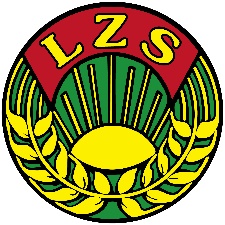 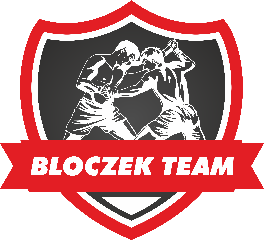 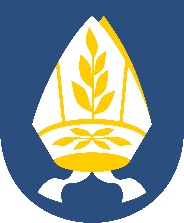 Pomorskie ZrzeszenieKlub Sportowy Bloczek Team PelplinMiasto i Gmina PelplinStarostwo Powiatowe w TczewiePomorski Okręgowy Związek ZapaśniczyCel imprezy Promocja Ludowych Zespołów Sportowych na terenie województwa pomorskiegoWyłonienie najlepszych zawodników Podniesienie poziomu sportowego zawodników Uczczenie pamięci patrona turnieju Kazimierza Polca Popularyzacja sportu zapaśniczego w Pelplinie i okolicach Promocja Pelplina i okolic Termin i miejsce zawodów - 17-18 .06.2022 roku, Hala Sportowa przy Szkole Wychowania i Kształcenia w Pelplinie, ul. Sambora 5A, 83-130 Pelplin Uczestnictwo Młodzicy (2008-2010) - 38, 41, 44, 48, 52, 57, 62, 68, 75, 85Młodziczki (2008-2010) -33, 36, 39, 42, 46, 50, 54, 58, 62, 66 kg Mini-zapasy chłopcy (2011-2013) –  27, 30, 33, 37, 41, 45, 49, 56 kg Mini-zapasy dziewczęta (2011-2013) –  26, 28, 31, 34, 38, 42, 46, 52 kg Obsada sędziowska - Sędziego Głównego oraz obsadę sędziowską na 3 maty wyznacza Pomorski Okręgowy Związek Zapaśniczy Zgłoszenia Młodzicy (2008-2010) i Młodziczki (2008-2010) – obowiązuje elektroniczny system zgłoszeń do 13.06.2022 Zgłoszenia z rezerwacją zakwaterowania i wyżywienia należy wysłać do 10 czerwca  2022 roku na adres e-mail bloczekteam@wp.pl lub telefonicznie 504 311 783 Natalia Blok - Organizator nie gwarantuje zakwaterowania i wyżywienia w przypadku zgłoszenia po terminie Koszty uczestnictwa Koszty organizacyjne pokrywają organizatorzy Koszty przejazdu, startowego, zakwaterowania, wyżywienia pokrywają delegujące kluby: - startowe – 20,00 zł płatne na miejscu koszt zakwaterowania z pełnym wyżywieniem (internat) – 110,00 zł płatne na miejscu koszt zakwaterowania z pełnym wyżywieniem (hotel) – 140,00 zł płatne na miejscu Nagrody I-III indywidualnie – medale i nagrody rzeczowe I-III drużynowo – puchary Postanowienia końcowe - Kluby biorące udział w zawodach biorą pełną odpowiedzialność za ubezpieczenie NW zawodników i osób towarzyszących Program zawodów 17.06.2022 (piątek) Hala Sportowa przy Szkole Wychowania i Kształcenia w Pelplinie ul. Sambora 5A 83-130 Pelplin - do 17.45 	 	- przyjazd ekip i sędziów (biuro zawodów czynne od godz. 16.00) - 18.00-19.00  	- weryfikacja zawodników i waga 18.06.2022 (sobota)  - do 8:00 	 	- przyjazd ekip i sędziów - 8:00-9:00 	 	-  weryfikacja zawodników i waga - 9:00-9:30 	 	-  konferencja techniczna i sędziowska - 10:00-10:15  	- otwarcie zawodów - 10:30-17:00  	-   walki eliminacyjne i finałowe - 17:00-18:00  	- dekoracja medalistów 